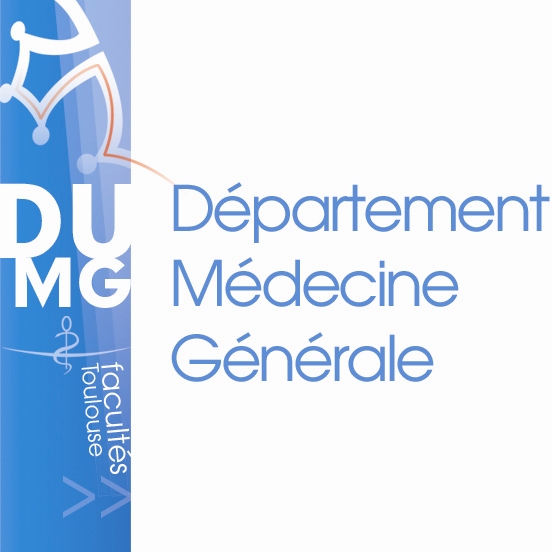 Aide à la rédaction des Rapports de stageMàj 15/10/22 MDRapport de stageSemestre N° Novembre 20xx à Avril 20xx / Mai 20xx à Octobre 20xxMSU Coordonnateur de stg ambulatoire / PH Responsable pédagogique de stg hospitalierType de maquette de stage (PN1, Urgences, SFE, Médecine adulte hospitalière, SASPAS)Format : ½ à 1 page Objectif : tracer et analyser le déroulement et les acquisitions durant le semestre en stage pratiqueIdentifier les points positifs et les difficultés rencontrésProposer des pistes d’objectifs adaptés pour le semestre suivantNombre : 1/semestre de S1 à S6.Pour le Dossier de soutenance : résumé Description de la maquette de stage (5 à 10 lignes)Stage hospitalier : Nb de passages par jour aux urgences, ou Nb de litsQualité de la séniorisation Nb de gardes de nuit/week-endStage ambulatoire : Composition de la maquette, MSUDescription des différents lieux de stage et du planningSupervision directe et/ou indirecte, organisation des debriefingStages complémentaires : type, lieux, justification, contenu, fréquenceActivité médicale (5 à 10 lignes)Description de l’activité clinique, éventuelles particularités de recrutementDescription de/des patientèles, éventuelles particularités Relations médecin-patient et médecin-professionnels de santéAutonomie et caractère adapté/progressif de l’autonomisationEncadrement pédagogique (5 à 10 lignes)Participation à des staffs, RCP, lectures critiques d’articles, présentations personnelles, Participation à la rédaction d’un articleUtilisation du Carnet de stage électronique comme support des échanges pédagogiques Pour les stages ambulatoires : évaluation semestrielle de stage par le MSU coordonnateur ; évaluation des objectifs intermédiairesAide / stimulation au choix des situations cliniques en vue de la rédaction de Travaux d’Écriture CliniqueAide au choix du sujet de thèseAide au choix du sujet de mémoire de DESAnalyse (5 à 10 lignes)Ressenti personnel ; points positifs, difficultés/problématiquesAcquisition de compétences à l’issue du stage dans : Pistes d’amélioration et objectifs du semestre suivantSynthèse / conclusionAide à la rédaction des TECMàj 15/10/22 MDStage annexe Sensibilisation SNP-PDSASemestre N° / T1 – T3Novembre 20xx à Avril 20xx / Mai 20xx à Octobre 20xxMSUFormat : ½ à 1 page Objectif : tracer et analyser le déroulement et les acquisitions durant le stage de Sensibilisation SNP-PDSAIdentifier les points positifs et les difficultés rencontrésPour le Dossier de soutenance : résumé Description du Stage annexe Sensibilisation SNP-PDSA (5 lignes)Total de 2 séquences sur la durée du DES de MG = obligatoires1 séquence durant le stage PN1 de T1 + 1 séquence durant un SASPAS de T31 séquence = 2 moments de PDSA/SAS :1 soirée de semaine de régulation 20h-22h en double écoute avec un MSU régulateur au CRRA du département du GPP OU : 1 plage de régulation de SAS en journée de semaine avec un MSU au CRRA du département du GPPET 1 samedi d’effection de 12h à 20h avec un MSU du GPPActivité médicale (5 lignes)Description de l’activité clinique, éventuelles particularités Relations médecin-patient et médecin-professionnels de santéAnalyse (5 à 10 lignes)Ressenti personnel ; points positifs, difficultés/problématiques Organisation du SAS ; Effection et régulation de PDSAAcquisition de compétences à l’issue du stage dans : Synthèse / conclusion. 